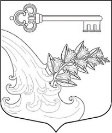 АДМИНИСТРАЦИЯ УЛЬЯНОВСКОГО ГОРОДСКОГО ПОСЕЛЕНИЯ ТОСНЕНСКОГО РАЙОНА ЛЕНИНГРАДСКОЙ ОБЛАСТИПОСТАНОВЛЕНИЕО внесении изменений в постановление администрации Ульяновского городского поселения от 04.10.2017 № 325 «Об утверждении Положения о межведомственной комиссии по признанию помещения жилым помещением, жилого помещения непригодным для проживания и многоквартирного дома аварийным и подлежащим сносу или реконструкции в Ульяновском городском поселении Тосненского района Ленинградской области»           В соответствии с Жилищным кодексом Российской Федерации, Постановления Правительства РФ от 29.11.2019 № 1535 «О внесении изменений в Положение о признании помещения жилым помещением, жилого помещения непригодным для проживания, многоквартирного дома аварийным и подлежащим сносу или реконструкции, садового дома жилым домом и жилого дома садовым домом», исполняя полномочия администрации Ульяновского городского поселения Тосненского района Ленинградской области на основании статьи 12 Устава Ульяновского городского поселения Тосненского района Ленинградской областиПОСТАНОВЛЯЮ:	1. Внести в постановление администрации Ульяновского городского поселения Тосненского района Ленинградской области от 04.10.2017 № 325 «Об утверждении Положения о межведомственной комиссии по признанию помещения жилым помещением, жилого помещения непригодным для проживания и многоквартирного дома аварийным и подлежащим сносу или реконструкции в Ульяновском городском поселении Тосненского района Ленинградской области» следующие изменения:	1.1. Пункт 1 в разделе «Общие положения» изложить в следующей редакции:	«1. Настоящее Положение устанавливает правовые и организационные основы деятельности межведомственной комиссии по оценке и обследованию помещений в целях признания их жилыми помещениями, жилых помещений непригодными для проживания, а также многоквартирных домов в целях признания их аварийными и подлежащими сносу или реконструкции на территории Ульяновского городского поселения Тосненского района Ленинградской области, за исключением многоквартирных домов, все жилые помещения в которых находятся в собственности Российской Федерации или субъекта Российской Федерации (далее – Комиссия), полномочия Комиссии и порядок ее работы».	1.2. Пункт 3 в разделе «Общие положения» изложить в следующей редакции:«3. Комиссия создается постановлением администрации Ульяновского городского поселения Тосненского района Ленинградской области в целях признания помещений жилыми помещениями, жилых помещений непригодными для проживания граждан и многоквартирных домов аварийными и подлежащими сносу или реконструкции в соответствии с постановлением Правительства Российской Федерации от 28.01.2006 N 47 "Об утверждении Положения о признании помещения жилым помещением, жилого помещения непригодным для проживания и многоквартирного дома аварийным и подлежащим сносу, садового дома жилым домом и жилого дома садовым домом (далее - постановление Правительства РФ от 28.01.2006 N 47)".1.3. Пункт 4 в разделе «Общие положения» изложить в следующей редакции:	«4. Действие настоящего Положения распространяется на находящиеся в эксплуатации жилые помещения (многоквартирные дома) муниципального жилищного фонда, частного жилищного фонда, многоквартирных домов, введенных в эксплуатацию более пяти лет, на территории Ульяновского городского поселения Тосненского района Ленинградской области, за исключением многоквартирных домов, все жилые помещения в которых находятся в собственности Российской Федерации или субъекта Российской Федерации».1.4. Пункт 2 в разделе «Цели, задачи и функции межведомственной комиссии» дополнить следующими пунктами, следующего содержания:	2.1. Определение перечня дополнительных документов (заключения (акты) соответствующих органов государственного надзора (контроля), заключение юридического лица, являющегося членом саморегулируемой организации, основанной на членстве лиц, выполняющих инженерные изыскания и имеющих право на осуществление работ по обследованию состояния грунтов оснований зданий и сооружений, их строительных конструкций (далее специализированная организация) по результатам обследования элементов ограждающих и несущих конструкций жилого помещения), необходимых для принятия решения о признании жилого помещения соответствующим (не соответствующим) установленным в настоящем Положении требованиям.	2.2. В случае принятия Комиссией решения о необходимости предоставления дополнительных документов (заключения соответствующих органов государственного контроля и надзора, заключение специализированной организации по результатам обследования элементов ограждающих и несущих конструкций жилого помещения, акт органа государственного жилищного надзора субъекта Российской Федерации о результатах проведенных в отношении жилого помещения мероприятий по контролю), необходимых для принятия решения о признании жилого помещения соответствующим (не соответствующим) установленным требованиям, либо привлечения экспертов специализированных организаций, исходя из причин, по которым жилое помещение может быть признано нежилым, либо для оценки возможности признания пригодным для проживания реконструированного ранее нежилого помещения секретарь Комиссии письменно уведомляет о принятом решении заявителя.	 1.5 Пункт 8 в разделе «Порядок работы межведомственной комиссии» изложить в следующей редакции:«8. В трехдневный срок один экземпляр заключения направляется заявителю, один экземпляр заключения остается в деле, сформированном межведомственной комиссией, третий экземпляр в комплекте документов представляется в соответствующее структурное подразделение администрации для подготовки распорядительного акта с указанием о дальнейшем использовании помещения, сроках отселения физических и юридических лиц в случае признания дома аварийным и подлежащим сносу или реконструкции или о признании необходимости проведения ремонтно-восстановительных работ».	2. Опубликовать настоящее постановление в сетевом издании «ЛЕНОБЛИНФОРМ» и разместить на официальном сайте администрации.	3. Контроль за исполнением данного постановления возложить на заместителя главы администрации – начальника отдела по управлению муниципальным имуществом, архитектуре, градостроительству и земельным вопросам Смирнову Ю.В.Глава администрации                                                                   К.И. Камалетдинов10.04.2020№154